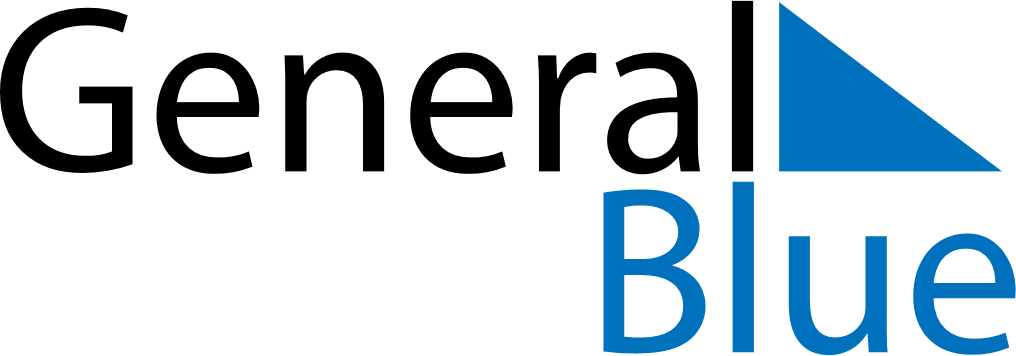 April 2021April 2021April 2021April 2021April 2021April 2021IcelandIcelandIcelandIcelandIcelandIcelandMondayTuesdayWednesdayThursdayFridaySaturdaySunday1234Maundy ThursdayGood FridayEaster Sunday567891011Easter Monday1213141516171819202122232425First Day of Summer2627282930NOTES